Publicado en Madrid, 21 de diciembre de 2017. el 21/12/2017 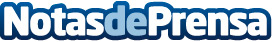 Eurowings presenta su nueva tarifa de vuelo BIZclassLa aerolínea alemana ofrece a sus pasajeros una clase 'Business' en una selección de vuelos de larga distancia. La nueva tarifa se presentará en la feria de turismo ITB de Berlín, en marzo de 2018. Entre sus ventajas, destaca la máxima comodidad durante la duración del trayectoDatos de contacto:Tania LanchasActitud de Comunicación SL913022860Nota de prensa publicada en: https://www.notasdeprensa.es/eurowings-presenta-su-nueva-tarifa-de-vuelo Categorias: Viaje Entretenimiento Turismo http://www.notasdeprensa.es